-- Worksheet 1,2 and 3 ----------------------------------------Jobs and Abilities  # Vocabulary*Do you know these occupations?*Work with your partner. Choose one of the jobsSay 3 sentences about the job. Partner, try to guess the job. Example) This person helps people.             This person usually talks a lot.             Sometimes this person works with children.# Conversation – What are you interested in? Listen and fill in the blanks<< You are at an employment agency. You are looking for a job.>>Woman: So, what kind of job are you interested in?Man   : Well, I enjoy               people and I’m good                     .Woman: How about a job as a                    clerk?Man   : Hm. That doesn’t sound very challenging.Woman: Would you like to work for a                  ?Man   : A                    ? Yes, I think I’d like that.Woman: OK. Let’s see what I can find.  Check the answers    Read out the dialogue with your partner twice.      (One person is the woman, the other is the man. Then change the roles)♣ Duet A  Who does what? Language Map 1) Fill in the chart. Ask B for the information.2) Talk with your partner What other things can you do? Tell your special abilities to your partner. What did you want to be? A president?  An astronaut? And what kind of job would you like to have? Why?♣ Duet B  Who does what? Language Map * Fill in the chart. Ask A for the information.2) Talk with your partner What other things can you do? Tell your special abilities to your partner. What did you want to be? A president?  An astronaut? And what kind of job would you like to have? Why?--------Pictures-----------------------------------------------------------------Speaking Lesson PlanTitle : Jobs and AbilitiesInstructor: Demi (YUN JIHYEON)Level: Pre-intermediateStudents: 8Length: 50 minuteMaterials :Worksheet 1 (8copies) & 2,3 (4 copies)White board and markersCD, CD player and projectorPictures about Jobs and a laptop or a computer 8 pieces of paper and a penAims:Ss can know the vocabularies about jobsSs can practice question sentences with ‘can’ and ‘do and does’.Ss can share what abilities they have.Language SkillsSpeaking : Reading out the dialogue in pairs / Filling the missing information with questions and answers/ Talking abilities with speaking in pairsListening : Teacher’s instructions & explanation /The dialogue from the CD / Pair talkWriting  : Homework – writing a letterLanguage Systems:Phonology : Pronunciation related to vocabularies from jobs, conversationLexis      : Expressions related to abilities and jobsGrammar  : Question with ‘do and does’ and with auxiliary ‘can’ Discourse  : Guessing the job, talking about abilities.Assumptions:Ss already know how to make questions with ‘do and does’ and ‘can’but they cannot speak them well.Ss already learned past tense.Ss are pre-intermediate level.Most students are not employed.Anticipated Errors and Solutions:Ss can’t match the jobs and the picturesT will explain the meaning of words about the jobs.If the projector doesn’t work, T will use real pictures about jobs.Ss finish their tasks earlier than expected.Have conversation about jobs or part-time jobs which they had.Ss take longer to complete their task than expectedCut down post activity.  References: English Firsthand 1 Unit 7 I think I’d like that Pictures – http://www.clipartkorea.co.kr http://movie.daum.net/movieperson/Summary.do?personId=2644Lead - InLead - InLead - InTime2 minSet UpWhole Class Procedure:<Greeting>Hello, everyone. How are you today? (Ask a few students individually)
It has been very hot and humid these days.I know it is very hard to study but cheer up everybody!Pre-activityPre-activityPre-activityMaterials: Worksheet 1 , projector, job pictures, white board, markerMaterials: Worksheet 1 , projector, job pictures, white board, markerMaterials: Worksheet 1 , projector, job pictures, white board, markerTime5 min5 minSet UpWhole ClassPair WorkProcedure1. Match the Jobs Introduce today’s topic                                        Show some pictures on the screen or the boardand make Ss answer which jobs are they.  Hand out worksheet 1 Check the words about jobs one more time.2. Guessing the Job. Making three sentences T makes student pairs Choose one of the jobs. Say 3 sentences about the job. Partner, try to guess the job.  CCQ How many sentences will you say to your partner? (3 questions)Main-activityMain-activityMain-activityMaterials: Worksheet 2&3 ,white board, markerMaterials: Worksheet 2&3 ,white board, markerMaterials: Worksheet 2&3 ,white board, markerTime5 minSet UpWhole ClassProcedure1. Listen the ConversationExplain the situation and how to do this work.Listen and fill in the blanks2 min3 min10 min4 min 3 minPair workWhole ClassPair workWhole ClassPair workCheck the answers Listen one more time with closing the books.  Just listen and think the situation. Read out the dialogue with your partner twice. (One person is the woman, the other is the man. Then change the roles)CCQHow many times will you read out the dialogue?(Twice)Can you read out the man’s speaking twice?(No, we have to change the roles.)2. Fill the missing information. Hand out worksheet 2,3( Four Ss have worksheet 2, the other 4 Ss have worksheet 3) Check the question forms with ‘do& does’ and ‘can’ Explain how to fill the missing information  Work in pairs – Student A and student B have different worksheet that has different information.  After filling all information, get the partner’s information with questions and answers.  CCQ *Do you have the same worksheets?  (No, my partner and I have different worksheets)*How much time will you have for this work?  (Ten minutes)3. Talk your partner about your abilitiesExplain how to this work(What other things can you do except driving and language? Tell your special abilities to your partner. What did you want to be? A president?  An astronaut? And what kind of job would you like to have now or in the future? Why?) ; Ss should answer with 2 types of sentences   Past -I wanted to be a              Hope – I would like/want to be           Talk in pairs   Ss should say the reason of the answer.Post-activityPost-activityPost-activityMaterials: 8 pieces of paper, a penMaterials: 8 pieces of paper, a penMaterials: 8 pieces of paper, a penTime10 min2 min2 minSet UpWhole ClassWhole ClassWhole ClassProcedure<Game – Who are you talking> T writes 8 different jobs on the 8 pieces of paper and fold. T makes Ss pick up the paper. S should explain the job that she(or he) has. The other student can guess which job it is. <Homework>Write a short letter to someone. Ask for a job. Why would you like it? Use some of these words.  -- Interested in   enjoy   good at   can    like<Today’s Expression>“I have two left feet”‘Have two left feet’ means very awkward in your movements, especially when you are dancing or playing a sport. It is like ‘I am terrible at dancing’<Closing> Thank you for joining this class. Have a nice day. See you tomorrowmusician   tour guide   teacher   police officer   doctorphotographer   chef   office worker   architectCan Amy             (drive ?/ speak Spanish?)Does John like to         (work with people?)                         (work outside?)Yes, she can. / No, she can’t.Yes, he does. / No, he doesn’t.Y = yesN = noJulieSoon OhJerryJohnAmyChenYouYour partnerCan driveNYYYYgot his license last monthCan usea word processorYYNYCan speakanother languageYJapanesesome EnglishYEnglish,a littleSpanishYPortuguese,a littleEnglishYEnglishsome FrenchLikes to workoutsideNNYNYLikes to workwith peopleYYNNYHas a collegeeducationNwill graduatenext yearNYNCan Amy             (drive ?/ speak Spanish?)Does John like to         (work with people?)                         (work outside?)Yes, she can. / No, she can’t.Yes, he does. / No, he doesn’t.Y = yesN = noJulieSoon OhJerryJohnAmyChenYouYour partnerCan driveNYYYCan usea word processorYYYNNYCan speakanother languageYKorean,someEnglishYEnglish,a littleSpanishYPortuguese,a littleEnglishYEnglishsome FrenchYChinese,EnglishLikes to workoutsideNNYYLikes to workwith peopleYYNNYHas a collegeeducationNNN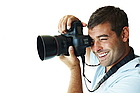 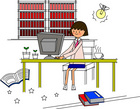 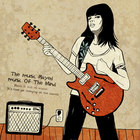 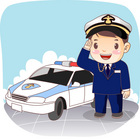 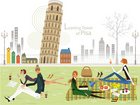 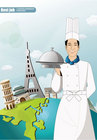 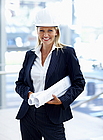 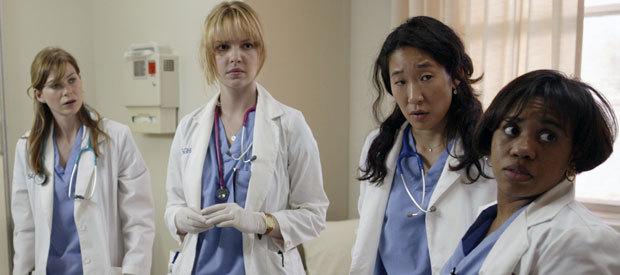 